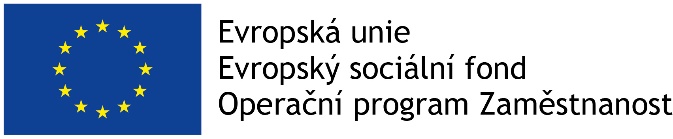 Příloha č. 1 Provozní řád zařízení péče o děti předškolního věku(dle zákona 247/2014 Sb. zákon ze dne 23. září 2014 o poskytování služeb péče o dítě v dětské skupině a o změně souvisejících zákonů)Spolufinancováno z OP Zaměstnanost, reg. č. CZ.03.1.51/0.0/0.0/19_101/0015035Článek I. – Úvodní ustanoveníTento provozní řád upravuje provoz a podmínky využívání dětské skupiny Bambisvětevnice (dále jen DS) na adrese Komenského 1100, Řevnice. Provozovatelem DS je Bambisvět, z.s., Vodnická 440/54, 149 00 Praha, IČ: 05722721 (dále jen provozovatel a zřizovatel). Dětská skupina Bambisvět Řevnice – Komenského zahájila provoz 1.2.2019Článek II. – Provoz DS1. Základním účelem provozování DS je pravidelná péče o děti v dětské skupině. Podmínky umístění dětí jsou stanoveny ve smlouvě o vzájemné spolupráci při poskytování služby péče o dítě. 2. DS je provozována jako zařízení pro pravidelnou docházku dětí ve věku od 1 roku do 6 let věku dítěte. Docházka je specifikována ve smlouvě uzavřené mezi provozovatelem a zákonným zástupcem dítěte. Do DS je možno výjimečně při volné kapacitě přihlásit děti k příležitostnému hlídání. 3. DS je pro děti otevřena každý pracovní den od 07:30 do 15:30. Den je rozdělen na dopoledne (07:30 – 13:30) a odpoledne (13:30 – 15:30). Děti přicházejí do 9:00. 4. Provozní doba dětské skupiny může být omezena v době vánočních svátků nebo letních prázdnin, případně jiné nepředvídatelné a havarijní situace. O každém eventuálním dočasném omezení provozu jsou rodiče v co možném nejkratším termínu podrobně informováni. 5. K zajištění bezpečnosti dětí při pobytu uvnitř dětské skupiny i mimo prostory DS je personál proškolen v oblasti BOZP a PO. 6. Na případné úrazy a jiné újmy vzniklé v době pobytu dítěte v dětské skupině se vztahuje pojištění odpovědnosti za škodu provozovatele. 7. Vede se evidence a registrace úrazů.8. Personál DS tvoří vedoucí pečovatelka a pečovatelky se vzděláním v některém z těchto oborů: učitelka v mateřské školce nebo na prvním stupni základní školy, zdravotní sestra nebo zdravotnická asistentka, sociální pracovnice, profesionální chůva, popřípadě pečovatelka s jinou odbornou kvalifikací dle zákona č. 18/2004 sb. Vedoucí pečovatelka DS odpovídá za veškeré náležitosti spojené s provozem DS, i za evidenci spojenou s přijímáním dětí do DS a za provozní náležitosti včetně dodržování Provozního řádu DS a dalších předpisů. Organizačně spadá DS a její personál pod zřizovatele DS. Přímým nadřízeným vedoucí pečovatelky DS je zřizovatel DS. V naší dětské skupině (kapacita do 7 dětí) jsou 2 pečovatelky. Článek III. - Podmínky pro provozZařízení splňuje požadavky na hygienická zařízení dle zákona o dětské skupině.Vstup se šatnou o celkové výměře 8,7 m2, denní místnosti o celkové výměře 51,7 m2WC pro děti 4x, dětské umyvadélka 4x, sprchový kout, přebalovací pult o celkové výměře 3m2Koupelna s WC pro pečující osoby o celkové výměře 2,1 m2Technické zázemí o celkové výměře 12,9 m2 obsahuje výlevku, která je využívána pro úklidPřípravna pokrmůŠatna pro personálV patře tělocvična pro děti o výměře 36,8 m2V patře ložnice pro děti o výměře 31,7 m2V patře WC s umyvadlem pro personál a WC pro děti se sprchou a umyvadlemTerasa přístupná z denní místnostiPro pobyt venku DS bude využívat zatravněný oplocený prostor před vstupem o celkové výměře cca 100 m2.. Děti budou využívat tento prostor denně v čase mezi 9:30 – 11:45 a 14:45 – 15:30 s ohledem na počasí.Článek IV. – Denní režim07:30 - 09:00	nástup dětí, volné hry, didaktické činnosti, jednoduché tvoření;09:00 - 09:30	řízená aktivita - pohybová, hudební chvilka, hra ve skupině a rozvíjení dovedností;  09:30 - 10:00	hygiena, svačinka 10:00 - 11:45	pobyt venku 11:45 - 12.30	příprava na oběd, oběd, příprava na odpočinek 12:30 - 14:30	odpočinek/náhradní klidová aktivita 14:30 - 15:00	oblékání, hygiena, svačina 15:00 - 15:30	pobyt venku, v případě nepřízně počasí společné zájmové činnosti, prostorové tvoření, Pohybové aktivity jsou nejméně 2x denně – vždy dopoledne v rámci pobytu venku a také v herně při cvičebních /tanečních/ pohybových aktivitách (říkanky s pohybem apod.) K odpočinku využíváme oddělenou ložnici v patře, kde jsou lehátka a postýlky rozložena, není nutno je uklízet.  V době oběda se stravuje tolik dětí, kolik je přítomno. Časový odstup nepřesahuje 3 hodiny.  Stravování dětí bude zajištěno dovozem hotové stravy od fy Bionea s.r.o. Dětem je možné nalít kdykoliv během dne ovocný čaj nebo čistou vodu. Zásobování pitnou vodou je zajištěno z veřejného vodovodu.Článek V. – Způsob zajištění vhodného mikroklimatuTeplota vzduchu v denní místnosti nejméně 20oC až 22oC. V prostorách je zajištěna kontrola teploty vzduchu nástěnnými teploměry. Při poklesu teploty vzduchu pod 18oC je zajištěno přídavné topné elektrické těleso. Větrá se pravidelně dle meteorologických podmínek v době, kdy jsou děti venku.  Osvětlení místnosti je zajištěno jak denním světlem, tak i umělým. Ochrana před oslněním není nutná vzhledem k propozici místnosti, která se nachází na východní straně.  Televizní obrazovky nejsou v prostorách umístěny.Článek VI. - Cena za pobyt dítěte v DSCena za pobyt dítěte v DS se řídí platným ceníkem, který je uveden v příloze č. 1 tohoto provozního řádu. Ceník je možno změnit jen na základě rozhodnutí zřizovatele DS a změnu je nutno oznámit rodičům minimálně 1 měsíc před uvedením změny v platnost. Úhrada docházky částečně hradí náklady dětské skupiny, dále je skupina financována z projektu: Bambisvět Řevnice-Komenského registrační číslo CZ.03.1.51/0.0/0.0/19_101/0015035, prioritní osa OPZ: 1.2 Rovnost žen a mužů ve všech oblastech, a to i pokud je o přístup k zaměstnání a kariérní postup, sladění pracovního a soukromého života a podpora stejné odměny za stejnou práci (dále jen „projekt“).  Článek VII. – Přijetí dítěte do DS1. Rodič dítěte, který chce využívat služby dětské skupiny, podává vyplněnou Přihlášku do dětské skupiny na předepsaném formuláři zřizovateli DS nebo kompetentnímu zástupci od 1.2.2018. 2. Přílohou Přihlášky do dětské skupiny je potvrzení lékaře o zdravotní způsobilosti a potvrzení o pravidelném očkování dítěte (doklad, že jsou proti nákaze imunní nebo se nemohou očkování podrobit pro trvalou kontraindikaci - dle § 50 zákona č. 258/2000 Sb. o ochraně veřejného zdraví a o změně některých souvisejících zákonů). 3. V případě, že bude žádostí více, než je stanovená maximální kapacita, budou žádosti a jejich výběr posouzen dle pořadí doručení přihlášek. 4. V případě potřeby a volné kapacity, může být dítě přijato do dětské skupiny i mimo výše stanovený termín v průběhu roku. 5. Před přijetím dítěte do DS je rodič, resp. zákonný zástupce dítěte starší 18 let (dále jen rodič), povinen vyplnit Evidenční list dítěte a předat ji společně s požadovanými přílohami vedoucí pečovatelce DS (potvrzení od lékaře o způsobilosti dítě k docházce do DS a potvrzení o očkování dle platných předpisů ČR). Rodič je povinen podepsat Smlouvu a seznámit se s Provozním řádem DS a potvrdit písemně souhlas s jeho zněním. Rodič je povinen v Evidenčním listě dítěte uvést údaje o dítěti a telefonní kontakt na dva zákonné zástupce (popřípadě zákonným zástupcem pověřenou osobu), kteří budou po dobu pobytu dítěte v DS nepřetržitě na uvedených telefonních číslech k zastižení. Veškeré údaje budou chráněny v souladu s ustanoveními zákona č. 101/2000 Sb., o ochraně osobních údajů a o změně některých zákonů, v platném znění, a budou použity výhradně pro potřeby DS. Při každé návštěvě (při příchodu i odchodu) zaeviduje rodič dítě (čipové karty) dle pokynů pečovatelky DS, a tím potvrdí předání a převzetí dítěte. Rodič je povinen doplnit při nejbližší návštěvě Evidenční list dítěte o nové informace, které by mohly mít jakýkoli vliv na pobyt dítěte v DS. 6. Přijetí dítěte do DS je odmítnuto: pokud rodič dítěte nebo dítě nesplňují kritéria přijetí, nebo je-li plná kapacita DS, případně pokud rodič dítěte uvede nepravdivé nebo neúplné informace. 7. K ukončení smlouvy o poskytování služeb péče o děti v DS dojde uplynutím doby, na kterou byla uzavřena smlouva, nebo dohodou. 8. Odstoupení od smlouvy: Provozovatel může odstoupit od smlouvy v případě, že rodič dítěte závažným způsobem nebo opakovaně porušuje Provozní řád DS také z důvodu, že specifické potřeby dítěte přesahují možnosti provozovatele DS (např. dítě chronicky nemocné, či dítě vyžadující služby přesahující možností) 9. Rodič je při předání dítěte do DS povinen předat pečovatelce věci osobní potřeby dítěte, zvláště náhradní oblečení a přezůvky, u menších dětí pleny a hygienické ubrousky; to vše označené jménem. Dále je rodič povinen sdělit pečovatelce případné zvláštní požadavky ohledně péče o dítě. 10. Do DS je přísně zakázáno vnášení zvířat, věcí, předmětů či látek, které by mohly ohrozit život či zdraví dětí, a to zejména dráždivých chemických látek, pyrotechniky, zbraní, sirek, zapalovačů, ostrých předmětů – jehel, špendlíků apod., ale také nevhodných hraček. Do prostor DS může rodič přinést pouze hračky, které odpovídají všem relevantním normám, zejména ČSN EN technickým a bezpečnostním. Za přinesené hračky provozovatel nezodpovídá. Dále děti u sebe nesmí mít bonbóny, žvýkačky, případně jiné laskominy a cenné předměty. Článek VIII. – Pobyt dítěte v DS1. Minimální doba pobytu dítěte v DS činí 6 hodin.2. Maximální denní doba pobytu dítěte v DS činí 8 hodin, a to v rámci provozní doby specifikované v článku II, odst. 4 tohoto provozního řádu. 3. DS nemá vzdělávací charakter, přesto budou děti zapojovány do aktivit, které jsou zaměřeny na rozvoj klíčových kompetencí prostřednictvím různých výchovných programů na základě předem zpracovaného plánu, a to podle možností DS. 4. Při péči o dítě jsou dodržována hygienická pravidla a péče je zajišťována v souladu se zvláštními požadavky ohledně péče o dítě, které v Registrační kartě dítěte uvedl rodič. Dětem, které se učí chodit bez plen, ponechá rodič pleny v zájmu bezpečného pobytu v DS a především z hygienických důvodů. 5. Stravu zabezpečuje provozovatel DS dovozem teplých obědů a vlastní přípravou svačinek v případě, že rodiče netrvají na vlastní donášce. Všem dětem je po dobu jejich pobytu v DS k dispozici voda a dětský čaj. Jídlo s sebou nevydáváme. 6. K odpočinku užíváme lehátka s ložním prádlem. 7. Při nenadálé zdravotní indispozici dítěte (např. nevolnost) nebo v případě úrazu, bude dítěti zajištěna náležitá péče a pomoc a pečovatelkou DS bude ihned kontaktován rodič dítěte, který je povinen se do DS dostavit v co nejkratší možné době. 8. Do DS může být přijato pouze zdravé dítě. Rodiče nesmějí do DS umisťovat děti, které byly jejich ošetřujícím lékařem vyloučené z pobytu v kolektivu, či jsou nemocné infekční nemocí. Personál DS má právo požadovat od rodiče dítěte lékařské potvrzení o ukončení nemoci dítěte a souhlas lékaře s jeho návratem do kolektivu dětí (infekční onemocnění – lékař, běžné onemocnění – čestné prohlášení). Provozovatel si v případě pochybností o zdravotním stavu dítěte vyhrazuje právo dítě do DS nepřijmout. O možnosti nebo nemožnosti převzetí dítěte do DS rozhoduje vedoucí pečovatelkou DS. 9. Pokud se dítě není schopno adaptovat na prostředí DS, bude pečovatelka kontaktovat neprodleně rodiče. V případě nutnosti bude dítě předáno zpět rodičům. V takovém případě nebude provozovatel požadovat úhradu pobytu dítěte v DS za daný den. 10. Při pobytu v DS dodržují rodiče Provozní řád DS. Rodiče dítěte dále dodržují pravidla slušnosti a vzájemné ohleduplnosti při vzájemném styku s personálem DS, s jinými dětmi docházejícími do DS a s ostatními rodiči. 11. K zajištění bezpečnosti dětí při pobytu uvnitř DS i mimo prostory DS je personál DS proškolen v oblasti BOZP a PO. Ve všech prostorách DS i přilehlých prostorách platí přísný zákaz kouření a požívání návykových látek. 12. K pobytu dětí venku se využívá venkovní prostor oplocené zahrádky a přilehlý les. Důvodem vynechání pobytu venku mohou být zejména silný vítr, déšť, mlha, znečištěné ovzduší či nepřiměřeně nízká nebo vysoká teplota. 13. Rodič omlouvá dítě u vedoucí pečovatelky DS, a to nejpozději do 15:00 předchozího dne, nebo v odůvodněných případech do 8:00 hodin ráno daného dne, a to e-mailem bambisvet@seznam.cz a předběžně stanoví dobu, po kterou bude dítě nepřítomno. Absence dítěte v DS po dobu delší než šest pracovních dní bez jeho omluvy dítěte rodičem je považována za závažné porušení provozního řádu DS a umožňuje trvalé vyloučení dítěte z DS. 14. Veškeré důležité informace, včetně informací o připravovaných akcích, omezení provozu atd., jsou vždy včas oznamovány hlavně na nástěnce pro rodiče umístěné v chodbě u šatny. Článek IX. – Převzetí dítěte1. Při předání dítěte jsou rodiče povinni prokázat se platným průkazem totožnosti a předání dítěte potvrdit dle pokynů pečovatelky v docházkovém systému. Dítě bude předáno pouze rodiči nebo osobě starší 18 let rodiči pověřené. Tato skutečnost musí být předem uvedena v Evidenčním listě dítěte nebo stvrzena podepsanou plnou mocí, kterou rodič osobně s předstihem doručí do DS. Přebírat dítě do DS a vydávat ho dle ustanovení v tomto odstavci výše může jen vedoucí pečovatelka nebo pečovatelka DS. 2. Rodič musí vyzvednout své dítě vždy před koncem provozní doby. V případě nevyzvednutí dítěte do konce provozní doby DS, bude o dítě pečováno v rámci domácí péče až do příchodu rodiče, který bude vyrozuměn o místě pobytu dítěte všemi dostupnými prostředky. V případě, že nebude možno rodiče kontaktovat, vyhrazuje si provozovatel právo učinit oznámení Policii ČR. Za každou, byť i započatou hodinu domácí péče bude účtováno 500,- Kč (slovy: pět set korun českých) a dále veškeré vynaložené výdaje související s převedením dítěte do domácí péče. Jestliže bude u rodiče dítěte docházet častěji k porušování provozní doby DS, může tato skutečnost vést k trvalému vyloučení dítěte z DS. Článek X. – Popis vnitřních prostor určených pro pobyt dětíŠatna je vybavena policí s přehrádky označeny obrázkem. Herna je vybavena pomůckami pro individuální i skupinovou práci. V ložnici v patře jsou k odpočinku dětem připravená rozložená lehátka, deky a polštářky s ložním prádlem. Místnost je vybavena kobercem. V herně se nachází 1 dětský stůl se 7 dětskými židličkami, sloužící dopoledne ke tvoření a v čase oběda a svačin k jídlu. Hygienické zařízení – koupelna je vybavena 4 umyvadly, 4 dětskými toaletami a nočníky. Sprchový kout s jedním umyvadlem.V patře je také sprchový kout, 2 dětské toalety a 2 umyvadla.Článek XI. – Požadavky na hygienicko-protiepidemický režim1. Denní úklid: vytření podlah, vysání koberců, utření prachu, umytí hygienických zařízení, vynesení odpadkových košů, za použití čistících prostředků s dezinfekčním účinkem umytí umyvadel, záchodových mis, sedátek na záchodech (včetně dětských redukcí, nočníků) rukojetí splachovadel a klik u dveří.2. Týdenní, celkový: umytí všech dveří, umytí omyvatelných částí stěn na záchodech, omytí polic s pomůckami 3. Generální: minimálně 3x ročně umytí oken včetně rámů a svítidel, 2x ročně celkový úklid všech prostor, 1x ročně malování4. Způsob a četnost desinfekce a deratizace: profylakticky 1x ročně a dle potřeby – použití přípravku k tomu vhodných po konzultaci s odbornými pracovníky DDD.5. Manipulace se vzniklými odpady a jejich likvidace: pevné odpadky jsou ukládány do uzavíratelných košů s plastovými obaly, obaly z plastu jsou ukládány zvlášť, odpad určený ke třídění se třídí6. Manipulace s prádlem: výměna ložního prádla – jednou za 3 týdny nebo dle potřeby, čisté lůžkoviny se skladují odděleně, použité lůžkoviny se skladují ve vyčleněném prostoru a mimo dosah dětí. Článek XII. – Závěrečná ustanovení1. Tímto provozním řádem nejsou dotčena práva a povinnosti vyplývající z obecně závazných právních předpisů. 2. Provozovatel je oprávněn tento Provozní řád DS jednostranně doplňovat nebo upravovat. Je však povinen každou změnu oznámit neprodleně rodičům. 3. Aktuální znění tohoto Provozního řádu je zveřejněno v prostorách DS. 4. Tento Provozní řád je platný a účinný od 1.2. 2019. Řevnice 1.3. 2021……………………………………Ing. Dagmar BenkováZákladní údaje :Název zařízení Dětská skupina Bambisvět Řevnice-Komenského Adresa zařízení Komenského 1100, 252 30 ŘevniceZřizovatel/provozovatel Bambisvět, z.s., Sídlo Vodnická 440/54, Újezd u Průhonic, 149 00 Praha 4IČO 05722721Bankovní účet 000000-2701190985/2010Kompetentní osoba v rámci zřizovatele 
a statutární orgánIng. Dagmar Benkovádhrabova@volny.cz, 775 665 090Typ zařízení Veřejná dětská skupina s celodenní péčí Číslo telefonu zařízení +420 775 665 090E-mail bambisvet@seznam.czWebové stránky zařízení http://bambisvet.bambinarium.eu/cz/Hlavní týmový manažer Ing. Dagmar BenkováHlavní pečující osoba Zuzana KučerováDalší pečující osoby Kristýna Vošmíková, Dominika LéblováKapacita zařízení 17 dětí Věkové složeníod 1 roku do zahájení povinné školní docházkyPočet místností 1 herna, 1 tělocvična, 1 ložnice, 1 šatna, 1 dětská toaleta se 4 umyvadly a 4 dětskými záchody, 2x WC pro personálTerasa, kuchyně a zázemí pro personálProvozní doba Po – Pá (7:30 – 15:30 hodin). Po dohodě lze provozní dobu upravit dle potřeb rodičů, i individuálně. O státních svátcích, připadajících na pracovní den je dětská skupina uzavřena. Otevírací doba může být upravena dle potřeb rodičů. O státních svátcích, připadajících na pracovní den je dětská skupina uzavřena. Otevírací doba může být upravena dle potřeb rodičů. Zahájení provozu zařízení 1.2.2019